Głos Papieża: Z homilii w czasie Mszy św. (Kraków, 10.06.1979 r. - nagranie): „O rodacy! Jakże gorąco dziękuję wspólnie z wami raz jeszcze za to, że zostaliśmy przed tysiącem z górą lat ochrzczeni w imię Ojca i Syna, i Ducha Świętego. Że zostaliśmy zanurzeni w wodzie, która odbija w sobie obraz Boga żywego — w wodzie, która jest falą wieczności: „źródłem wody wytryskającej ku życiu wiecznemu” (J 4,14). Że zostaliśmy, my ludzie, my Polacy, z których każdy rodzi się jako człowiek „z ciała i krwi” (por. J 3, 6) swoich rodziców, poczęci i narodzeni z Ducha (por. J 3,5). Z Ducha Świętegoˮ.Zapalenie świecy i „Apel Jasnogórski”. BŁOGOSŁAWIENI W TAJEMNICY CHRZTUProwadzący:  W Roku Miłosierdzia, w przededniu Światowych Dni Młodzieży, pochylmy się nad wielką tajemnicą i wielkim darem chrztu świętego w dziejach naszej Ojczyzny. Obchodzimy 1050 rocznicę przyjęcia tego sakramentu przez nasz naród. To wówczas „na nowo otwarł się jerozolimski wieczernik i zdumiały się  ludy słowiańskie, iż apostołowie Jezusa Chrystusa mówią ich językami, że w rodzimej mowie opowiadają «wielkie dzieła Boże»ˮ mówił św. Jan Paweł II na Wzgórzu Lecha w 1979 r. Została przygotowana żyzna gleba w którą mocno wrastają korzenie, z których wyrastamy.Prośmy Maryję, Królową Polski, aby pomogła nam w głęboką wiarą wyśpiewać Te Deum za ten największy dla naszej Ojczyzny, i nas samych, dar. Wszyscy: Odmawiają modlitwę Pod Twoją obronę, lub dziesiątkę różańca, tajemnicę Chrztu Jezusa w Jordanie i śpiewają pieśń, np. Bogurodzica.Jan Paweł II - Nauczyciel prawdy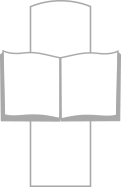 Lektor Z Ewangelii według św. Mateusza: «Dana Mi jest wszelka władza w niebie i na ziemi. Idźcie więc i nauczajcie wszystkie narody, udzielając im chrztu w imię Ojca i Syna, i Ducha Świętego. Uczcie je zachowywać wszystko, co wam przykazałem. A oto Ja jestem z wami przez wszystkie dni, aż do skończenia świata» (Mt 28, 18-20).Prowadzący: Wielka tajemnica dziejów ludzkości i dziejów każdego z nas, wyrażona jest w słowach odczytanej przed chwilą Ewangelii - mówił w Krakowie w 1979 r. Papież Polak nawiązując do największego w historii naszego narodu wydarzenia - Chrztu Polski. Wsłuchajmy się w jego słowa. Lektor:  Z homilii W czasie Mszy św. (Kraków, 10.06.1979 r. - nagranie): „Tajemnicę dziejów człowieka, każdego i wszystkich, tajemnicę dziejów ludzkości wyrażają i wyznaczają te słowa, jakie powiedział Chrystus w momencie rozstania z apostołami — chrzest w imię Ojca i Syna, i Ducha Świętego — chrzest, czyli zanurzenie w żywym Bogu, w Tym, Który Jest — w Tym, «Który jest, i Który był, i Który przychodzi». Chrzest, czyli początek spotkania, obcowania, zjednoczenia, do którego całe życie doczesne jest tylko wstępem i wprowadzeniem, a spełnienie i pełnia należy do wieczności. „Przemija postać świata” — więc musimy znaleźć się „w świecie Boga”, ażeby dosięgnąć celu, dojść do pełni życia i powołania człowieka. Chrystus ukazał tę drogę. A żegnając się z apostołami, potwierdził ją raz jeszcze. I polecił, ażeby oni i cały Kościół uczyli zachowywać wszystko, co im przykazał: «A oto Ja jestem z wami przez wszystkie dni aż do skończenia świata»”.Wszyscy: Pozostają w ciszy Lektor: :  Z homilii W czasie Mszy św. (tamże - nagranie):  „Zawsze, drodzy Rodacy, z największym wzruszeniem słuchamy tych słów, w których zmartwychwstały Odkupiciel rysuje kontur dziejów ludzkości i zarazem dziejów każdego człowieka. Kiedy mówi: «Nauczajcie wszystkie narody», staje nam przed oczyma duszy ten moment, gdy Ewangelia dotarła do naszego narodu u samych początków jego historii — i kiedy pierwsi Polacy otrzymali chrzest w imię Ojca i Syna, i Ducha Świętego. Kontur duchowych dziejów Ojczyzny został zarysowany w obrębie tych samych słów Zbawiciela wypowiedzianych do apostołów. Kontur duchowy dziejów każdego z nas został również w ten sposób jakoś zarysowany”. 	Wszyscy: Po chwili ciszy śpiewają pieśń np. Przez chrztu świętego wielki dar (I i II zwrotka). Lektor: :  Z homilii w czasie Mszy św. (tamże - nagranie): „Człowiek bowiem jest istotą rozumną i wolną, jest świadomym i odpowiedzialnym podmiotem. Może i powinien osobistym wysiłkiem myśli docierać do prawdy. Może i powinien wybierać i rozstrzygać. Chrzest przyjęty na początku dziejów Polski jeszcze bardziej uświadomił nam tę właściwą wielkość człowieka: „Zanurzenie w wodzie”, które jest znakiem wezwania do uczestnictwa w życiu Trójcy Przenajświętszej, jest równocześnie niezastąpionym sprawdzianem godności każdego człowieka. Już samo to wezwanie o niej świadczy. Człowiek musi posiadać niezwykłą godność, skoro został wezwany do uczestnictwa w życiu Boga samegoˮ. Wszyscy: Pozostają w ciszy Lektor: Z homilii w czasie Mszy św. (tamże - nagranie):  „Równocześnie cały ten historyczny proces świadomości i wyborów człowieka — jakże bardzo związany jest z żywą tradycją jego własnego narodu, w której poprzez całe pokolenia odzywają się żywym echem słowa Chrystusa, świadectwo Ewangelii, kultura chrześcijańska, obyczaj zrodzony z wiary, nadziei i miłości. Człowiek wybiera świadomie, z wewnętrzną wolnością — tu tradycja nie stanowi ograniczenia: jest skarbcem, jest duchowym zasobem, jest wielkim wspólnym dobrem, które potwierdza się każdym wyborem, każdym szlachetnym czynem, każdym autentycznie po chrześcijańsku przeżytym życiemˮ.Wszyscy: Po chwili ciszy śpiewają pieśń, np. Przez chrztu świętego wielki dar (III i IV  zwrotka)Lektor: Z homilii w czasie Mszy św. (tamże - nagranie): „Czy można odrzucić Chrystusa i wszystko to, co On wniósł w dzieje człowieka? Oczywiście, można. Człowiek jest wolny. Człowiek może powiedzieć Bogu: nie. Może powiedzieć Chrystusowi: nie. Ale — pytanie zasadnicze: czy wolno? I w imię czego „wolno”? Jaki argument rozumu, jaką wartość woli i serca można przedłożyć sobie samemu i bliźnim, i rodakom, i narodowi, ażeby odrzucić, ażeby powiedzieć „nie” temu, czym wszyscy żyliśmy przez tysiąc lat?! Temu, co stworzyło podstawę naszej tożsamości i zawsze ją stanowiło. Kiedyś Chrystus zapytał apostołów: «Czy i wy odejść chcecie?» (J 6,67). Pozwólcie, że dzisiaj następca Piotra powtórzy wobec was wszystkich tu zgromadzonych — i wobec całych naszych dziejów i całej współczesności... to, co wówczas powiedział Chrystusowi Piotr: «Panie, do kogóż pójdziemy? Ty masz słowa życia wiecznego» (J 6,68)ˮ.Wszyscy: Pozostają w ciszy.Lektor: Z homilii w czasie Mszy św. (por. tamże - nagranie): „Musicie być mocni, drodzy bracia i siostry! Musicie być mocni mocą wiary! Musicie być wierni! Musicie być mocni mocą nadziei, która przynosi pełną radość życia i nie dozwala zasmucać Ducha Świętego! Musicie być mocni mocą miłości, która jest potężniejsza niż śmierć. Musicie być mocni, drodzy bracia i siostry, mocą tej wiary, nadziei i miłości świadomej, dojrzałej, odpowiedzialnej, która pomaga nam podejmować ów wielki dialog z człowiekiem i światem, zakorzeniony w dialogu z Bogiem samym — dialog zbawieniaˮ.Wszyscy: Po chwili ciszy śpiewają pieśń, np. Boże, coś Polskę lub Magnificat.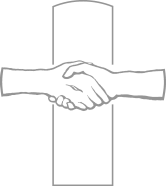 Jan Paweł II - Orędownik u BogaProwadzący: Przez wstawiennictwo Maryi, Królowej Polski i św. Jana Pawła II prośmy o łaskę wierności Bogu i Ewangelii, wierności przyrzeczeniom chrztu świętego.Litania do św. Jana Pawła II lub Litania Narodu PolskiegoProwadzący: Niech moc Ducha Świętego, którego „wzięliśmyˮ w sakramencie chrztu świętego, rozpali nasze serca i odnowi oblicze polskiej ziemi.Wszyscy: Śpiewają Niech zstąpi Duch Twój i odnowi oblicze tej ziemi. Śpiew powtarza się po każdej prośbie.Lektorzy: Uwielbiamy Cię, Duchu Święty, w darze Ewangelii, która dotarła do naszego narodu u samych początków jego historii, kiedy pierwsi Polacy otrzymali chrzest w imię Ojca i Syna, i Ducha Świętego. Uwielbiamy Cię, Duchu Święty, w darze zaproszenia, każdego z nas „w świat Boga”, abyśmy mogli dojść do pełni życia i powołania człowieka.Uwielbiamy Cię, Duchu Święty, w darze tradycji naszego narodu, w której poprzez całe pokolenia odzywają się żywym echem słowa Chrystusa, świadectwo Ewangelii, kultura chrześcijańska, obyczaj zrodzony z wiary, nadziei i miłości. Uwielbiamy Cię, Duchu Święty, w darze Maryi - Królowej Polski oraz w darze wielkiej rzeszy świętych i błogosławionych Polaków, objawiających nam nieustannie moc wiary, nadziei i miłości.Wszyscy: Odmawiają ,,Ojcze nasz” i śpiewają pieśń, np. Te Deum.Boże, Rządco i Panie narodów, z ręki i karności Twojej racz nas nie wypuszczać, a za przyczyną Najświętszej Panny, Królowej naszej, błogosław Ojczyźnie naszej, by Tobie zawsze wierna, chwałę przynosiła Imieniowi Twemu, a syny swe wiodła ku szczęśliwości. Wszechmogący, wieczny Boże, spuść nam szeroką i głęboką miłość ku braciom i najmilszej Matce, Ojczyźnie naszej, byśmy jej i ludowi Twemu, swoich pożytków zapomniawszy, mogli służyć uczciwie. Ześlij Ducha Świętego na sługi Twoje, rządy kraju naszego sprawujące, by wedle woli Twojej ludem sobie powierzonym mądrze i sprawiedliwie zdołali kierować. Przez Chrystusa, Pana naszego. Amen.Następuje błogosławieństwo (jeśli jest kapłan) lub znak krzyża i śpiew: np. Hymn światowych Dni Młodzieży w Krakowie.Niniejsze pomoce redagowane są w Centrum Jana Pawła II „Nie lękajcie się!”. Adres redakcji:      Wydawnictwo: wydawnictwo@stanislawbm.pl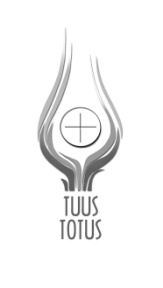 WIECZÓR JANA PAWŁA IISpotkanie w rodzinach i kościołachczerwiec 2016132INFORMACJAChcemy poinformować wszystkich korzystających z „Wieczorów Jana Pawła II”, że ta forma refleksji nad nauczaniem świętego Papieża i modlitwy zanoszonej do Boga przez jego wstawiennictwo będzie trwała do Światowych Dni Młodzieży, czyli do lipca tego roku. Od sierpnia zamiast „Wieczorów Jana Pawła II” będziemy przeżywać i przygotowywać w wersji drukowanej maryjną „Modlitwę w pierwszą sobotę miesiąca”. Więcej informacji na ten temat na stronie internetowej: www.wieczoryjp2.adoremus.pl